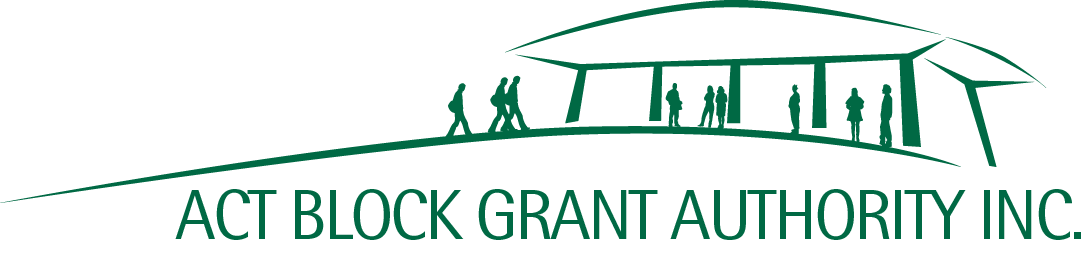 BETTER SCHOOLS FOR OUR KIDS – NON-GOVERNMENT SCHOOL INFRASTRUCTURE UPGRADES PROGRAMMILESTONE CLAIM 3 – Midpoint Construction/UpgradePlease ensure the following items are attached:Progress Report* – including certification that project has reached midpointIncome and Expenditure Report (must reconcile with item 8 above)Copies of Invoices (must reconcile with items 7 above)CertificationI certify that:this claim is correct, and the costs relate only to the above project.the Preschool/School is satisfied that the Capital Works are progressing satisfactorily.* A Progress Report should include an outline of the preschool’s/school’s progress with respect to the Capital Works, along with certification by a competent building industry professional, independent of the builder or project manager that the project is progressing or has been completed in accordance with the Capital Works description in Item 2 Schedule 2 of the Deed of Grant.Shop 9, 7 O’Hanlon Place  www.actbga.org.auNicholls ACT 2913admin@actbga.org.auABN: 21 292 628 376 Phone: (02) 6285 18081School Name2Project Number3Project Name4Total Grant Approved (Excl. GST) (Excl. GST)5Total of Grants Paid to Date (Excl. GST) (Excl. GST)6Amount Being Claimed(40% of Total Grant Approved)(Excl. GST)7Expenditure Since Milestone 2 Claim(must reconcile with total cost of attached invoices)(Excl. GST)8Expenditure to Date(must reconcile with I&E Report and total of all invoices)(Excl. GST)9Approved Due Date of Milestone 410Estimated Date of Milestone 4 if different to item 9 above11Explanation if items 9 and 10 above differName of SignatoryPosition of SignatorySignatureDate